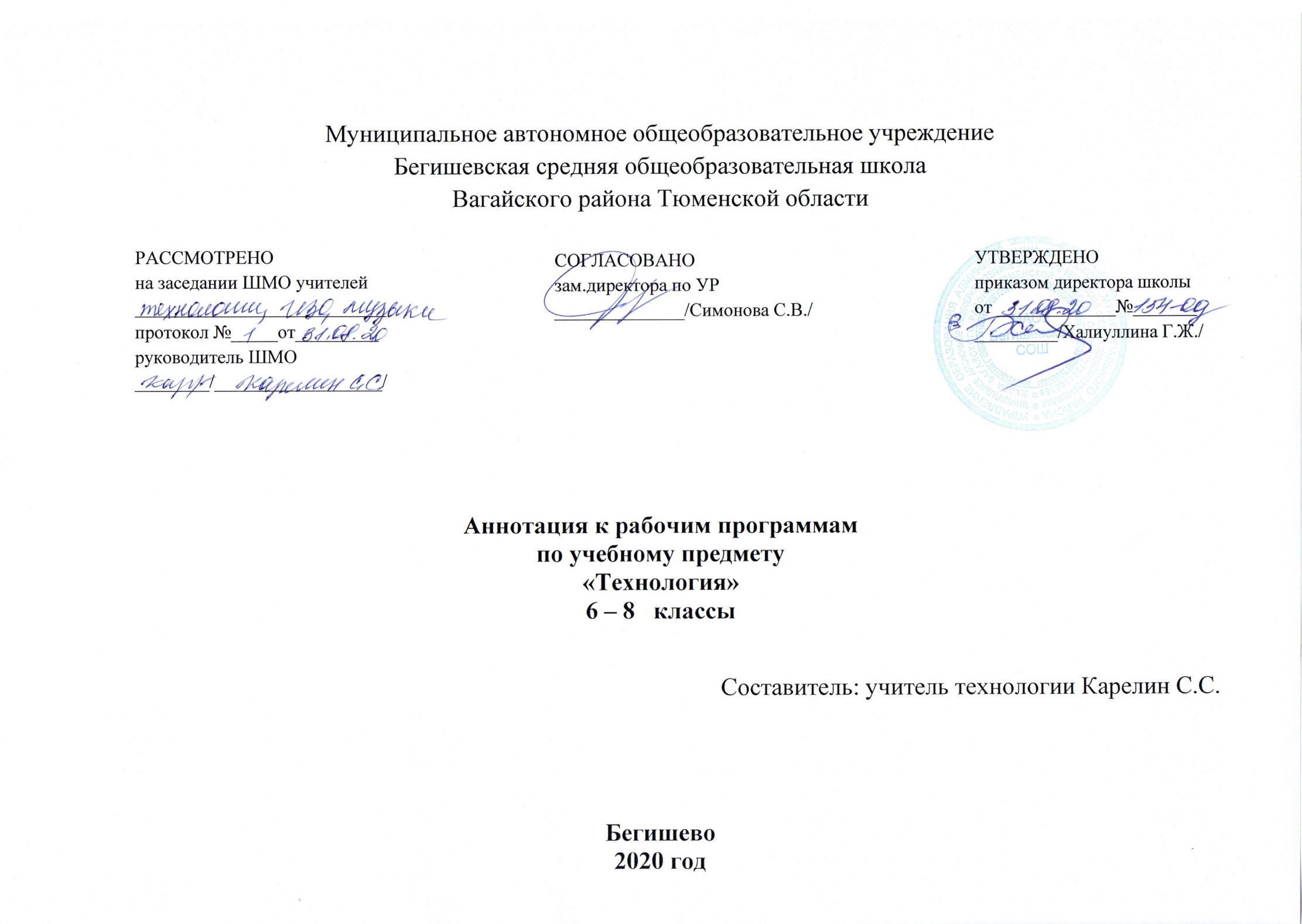 Нормативно-правовые документы, на основании которых разработана рабочая программа:Закон РФ «Об образовании в Российской Федерации» от 29 декабря 2012 года № 273- ФЗ;Порядок организации и осуществления образовательной деятельности по основным общеобразовательным программам - образовательным программам начального общего, основного, общего и среднего общего образования (утвержден приказом Минобрнауки России от 30.08.2013 № 1015;Приказ Минобрнауки России от 17 декабря 2010г. № 1897 «Об утверждении федерального государственного образовательного стандарта основного общего образования»;Приказ Министерства образования и науки Российской Федерации от 31.12.2015г. № 1577 «О внесении изменений в федеральный государственный образовательный стандарт основного общего образования, утвержденный приказом Министерства образования и науки Российской Федерации от 17 декабря 2010г. № 1897»;   Устав МАОУ Бегишевская СОШ;Программа по технологии: Тищенко А.Т., Синица Н.В., Симоненко В.Д. Технология. Программа: 5-8 классы, ФГОС, М.: Вентана-граф, 2013 гУчебный план МАОУ Бегишевской СОШ на 2020 – 2021 учебный год.УМККоличество часов, отводимое на изучение предмета:В  6 классе 2 часа в неделю  (68 часов в год); В  7 классе 2 часа в неделю  (68 часов в год); В  8 классе 1 час в неделю  (34 часа в год); Изучение учебного предмета «Технология» способствует достижению следующих целей основного общего образования: обеспечение всем обучающимся оптимального, с учётом их возможностей, интеллектуального развития; становление и развитие личности обучающегося в её самобытности, уникальности, неповторимости; социально-нравственное и эстетическое воспитание;знакомство обучающихся с основами систематизированных знаний о природе, обществе, технике и культуре; развитие способностей и познавательных интересов обучающихся (критического мышления, внимания, воображения, памяти и разнообразных практических умений); выработка у обучающихся навыков самостоятельного выявления, формулирования и разрешения определённых теоретических и практических проблем, связанных с природой, общественной жизнью, техникой и культурой; формирование у обучающихся научно обоснованной системы взглядов и убеждений, определяющих их отношение к миру; формирование у обучающихся потребности в самостоятельном пополнении имеющихся навыков и умений, как в ходе учёбы, так и за пределами школы; ознакомление обучающихся с научными основами производства и организации труда в таких важнейших отраслях, как машиностроение, электротехническая и химическая промышленность, сельское хозяйство и т. д., формирование умений пользоваться простейшими техническими приспособлениями и устройствами; понимание важнейших закономерностей технических, технологических и организационных процессов, общих для многих областей промышленного и сельскохозяйственного производства и сферы услуг; обеспечение подготовки обучающихся к какой-либо профессии.Периодичность и формы текущего контроля и промежуточной аттестации.Формы текущего контроля:  тестирование; устный опрос; домашняя работа; Формы промежуточной аттестации:Защита проектов6 классТехнология. Технический труд : 6 класс : учебник для учащихся общеобразовательных учреждений / П.С. Самородский, А.Т. Тищенко, В.Д. Симоненко ; под ред. В.Д. Симоненко. – 4-е изд., перераб. М.:Вентана Граф, 2015.7 классТехнология. Индустриальные технологии: 7 класс : учебник для учащихся общеобразовательных учреждений / А.Т. Тищенко, В.Д. Симоненко. – М. : Вентана – Граф,2015. 8 классТехнология. 8 класс : учебник для учащихся общеобразовательных организаций / В.Д. Симоненко, А.А. Электов, Б.А. Гончаров; под ред. В.Д. Симоненко. – М. : Вентана – Граф,2015.